Załącznik nr 3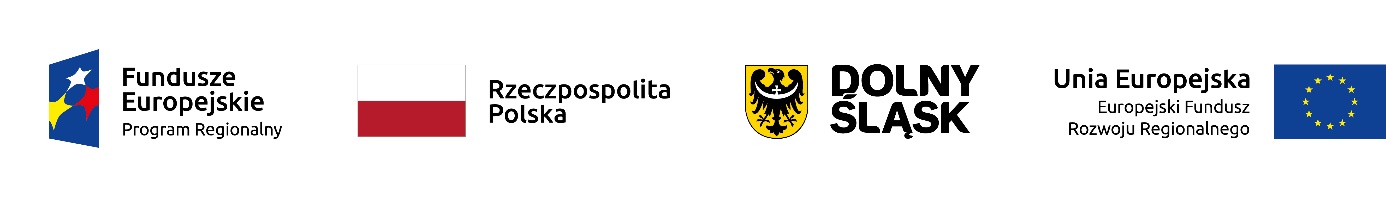 Dostępny samorząd – grantyOPIS PRZEDMIOTU ZAMÓWIENIANazwa przedsięwzięcia grantowego: „Dostępna Gmina – Urząd Miejski w Bielawie przyjazny osobom o  poszczególnych potrzebach”Dostawa, montaż oraz dostosowanie punktów obsługi klienta w obiektach Urzędu Miejskiego w Bielawie przy pl. Wolności 1 oraz Piastowskiej 1, do potrzeb osób niepełnosprawnych  z niedosłuchem poprzez montaż pętli indukcyjnychPARAMETRY PĘTLI INDUKCYJNEJ DLA OSÓB NIEDOSŁYSZĄCYCH 
Sprzęt powinien spełniać normy PN-EN 60118-4 dotyczącej instalacji i działania pętli indukcyjnych.  TYP URZĄDZENIA:Recepcyjna pętla indukcyjna dla osób słabosłyszącychSPOSÓB MONTOWANIA I WYKONANIE:Na biurkoW pomieszczeniach gdzie odbywa się obsługa indywidualna klienta, pętle indukcyjne powinny być wyposażone przez Wykonawcę w ramach niniejszego zamówienia, w niezbędne do prawidłowego funkcjonowania  narzędzia, min. wzmacniacz, okablowanie, uchwyt montażowy, mikrofonDziałanie pętli wewnątrz budynku